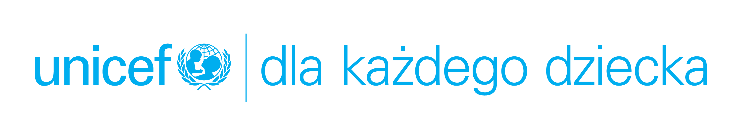 INFORMACJA PRASOWAFirma PAGEN kolejny rok „Przyjacielem UNICEF”11 stycznia 2022 r.PAGEN Sp. z o.o. przedłużył udział w programie „Przyjaciel UNICEF”. Tym samym, środki przekazywane przez firmę zostaną przeznaczone na wsparcie najmłodszych w kryzysach humanitarnych i w najuboższych krajach świata.W tym roku, dzięki wsparciu darczyńców indywidualnych i biznesowych, UNICEF planuje dotrzeć z pomocą do 177 mln dzieci w 145 krajach świata. Priorytetem jest wsparcie najmłodszych w 14 kryzysach, m.in. w Jemenie, Syrii, Etiopii, Afganistanie czy Kongo. Firma PAGEN dołączyła do programu „Przyjaciel UNICEF” w styczniu ubiegłego roku. Teraz, firma postanowiła kontynuować swój udział w programie, ponieważ nadal – razem z UNICEF - chce wspierać dzieci na całym świecie. Pomoc dotrze tam, gdzie jest aktualnie najbardziej potrzebna. Organizacja pozarządowa jest naturalnym sprzymierzeńcem firmy w podejmowaniu działań z zakresu społecznej odpowiedzialności biznesu. Cieszę się, że coraz więcej polskich producentów takich jak PAGEN, realizuje te działania, a los dzieci nie jest im obojętny. Bardzo dziękuję firmie PAGEN za kolejny rok wsparcia najmłodszych na świecie, powiedziała Sylwia Nowik-Spiczonek, Dyrektor ds. Fundraisingu UNICEF Polska.2021 rok nie był łaskawy dla dzieci, które w różnych regionach świata cierpiały z powodu kryzysów, ekstremalnych zjawisk pogodowych i zmian klimatu, na które nie mają wpływu. Decydując się na kontynuację współpracy z UNICEF Polska, jesteśmy przekonani, że wspólnie możemy budować lepszy świat w duchu przyjaźni. Mocno wierzymy bowiem w to, że przyjaciel to ktoś, kto jest blisko zawsze wtedy, kiedy jest najbardziej potrzebny, powiedziała Katarzyna Chamioło – Prokurent PAGEN Sp. z o.o., koordynująca projekty o charakterze Społecznej Odpowiedzialności Biznesu (CSR).UNICEF jest jednym z inicjatorów strategicznej współpracy biznesu z organizacjami humanitarnymi. „Przyjaciel UNICEF” jest programem skierowanym do średnich i dużych przedsiębiorstw, które chcą pomagać dzieciom, realizując koncepcję społecznej odpowiedzialności biznesu. Jest to propozycja współpracy z organizacją, niosącą dzieciom pomoc żywnościową, wodno-sanitarną, medyczną czy edukacyjną. Więcej informacji na: unicef.pl/biznes.
***O PAGENPAGEN jest jednym z wiodących polskich producentów okien, drzwi, bram garażowych i rolet. Firmowe produkty PVC i aluminium cenione są w Polsce, Niemczech, Austrii, Włoszech, Holandii, Belgii, Francji, Wlk. Brytanii, a nawet w Kanadzie, USA i Australii. Rozwój własnej sieci salonów sprzedaży oraz aktywność międzynarodowa przyczynia się do wzmacniania pozycji polskiej branży stolarki okienno-drzwiowej, która jest liderem eksportu w Europie.O UNICEFUNICEF od 75 lat ratuje życie dzieci, broni ich praw i pomaga im wykorzystać potencjał, jaki posiadają. Nigdy się nie poddajemy!Pracujemy w najtrudniejszych miejscach na świecie, aby dotrzeć do najbardziej pokrzywdzonych dzieci. W ponad 190 krajach i terytoriach pracujemy #dlakazdegodziecka, aby budować lepszy świat dla wszystkich. Przed, w trakcie i po kryzysach humanitarnych jesteśmy na miejscu niosąc ratującą życie pomoc i nadzieję dzieciom i ich rodzinom. Realizujemy nie tylko działania pomocowe, ale także edukacyjne. Wierzymy, że edukacja to jedna z najbardziej skutecznych form zmieniania świata. W Polsce pracujemy ze szkołami i samorządami, aby prawa dziecka były zawsze przestrzegane, a głos młodych ludzi słyszany i respektowany. Jesteśmy apolityczni i bezstronni, ale nigdy nie pozostajemy obojętni, gdy chodzi o obronę praw dzieci i zabezpieczenie ich życia i przyszłości. Więcej informacji na unicef.pl.  